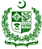 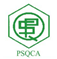 APPLICATION FORM1.  Name of Post (applied for):2.   Name of Candidate:  	Photograph3.   Fathers/Husband Name:   	4.   Date of Birth:                          5. Gender:         Male        Female     6. Domicile:  	7.   CNIC No:                                                     8. Cell No:                                        9. Religion :  	(Copy attached) 10.  Educational Qualifications: (Copies attached) 
11.  Experience: (Copies attached) 
12.  Address:a.    Postal Address: 	b.    Permanent Address:  	Signature of CandidateS. NoDegree / ExaminationYear of PassingUniversity / BoardClass / DivisionS. NoName of InstitutionDesignationDurationRegular / Temporary